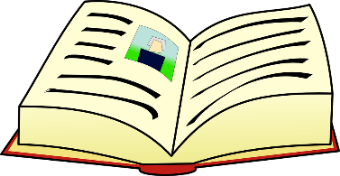 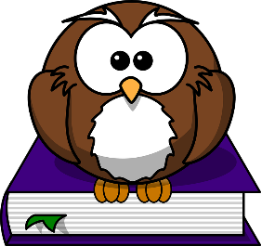 TAKTak, fordi du hentede mit materiale. Håber du og dine elever kan få glæde af det. Materialet er udarbejdet af:Kamilla Visler PedersenHvis du har spørgsmål eller kommentarer til mit materiale, er du velkommen til at skrive til mig: kvp235@hotmail.comBillederne i materialet er hentet via www.google.com med filtreringen/brugsrettighederne: ”Må anvendes”.